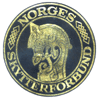 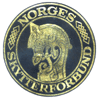 Nordland Skytterkrets Kretsting 2024INNKALLINGDato: Lørdag 9. Mars Tid:   12:00 – 16:00Sted: Thon Nordlys Hotel, Moloveien 14, Bodø Klubbene i Nordland skytterkrets innkalles med dette til Kretstinget for 2024-2025. NSF og Nordland Idrettskrets er også invitert.Tingperioden er 2 årAntall representanter klubbene kan stille med: Inntil 25 medlemmer 1 rep, inntil 50, 2 rep og over 50, 3 rep.Er dere usikker på hvor mange delegater dere kan stille med, ta kontakt med kretsstyret på mail eller telefon.Møteplan:12:00 Kretstinget starter13:30 Lunch14:15 Kretstinget fortsetter16:00 Kretstinget sluttSak 0: 	ÅpningSak 1:	Godkjenne de fremmøtte representanteneSak 2:	Godkjenne innkalling, sakliste og forretningsordenSak 3:	Velge dirigent, sekretærer samt 2 representanter til å underskrive protokollenSak 4:	Behandle styrets årsberetningSak 5: 	Behandle regnskaper 2022 og 2023Sak 6:	Behandle kontrollutvalgets beretninger 2022 og 2023Sak 7:	Behandle innkomne forslag og saker Sak 8: 	Fastsette kontingent til KretsenSak 9: 	Behandle budsjett for særkretsen 2024 og 2025Sak 10:	Behandle NSK Handlingsplan 2024-2025Sak 11: 	ValgSak 12:	Norges Skytterforbund orienterer kretstingetRepresentant for Norges Skytterforbund (enten President eller Generalsekretær) vil orientere om tidsaktuelle saker.Saker til kretstinget som ønskes behandlet må være oss i hende innen fredag 26. februar kl 18:00 på vår mail «nordlandsk@gmail.com»Representanter til kretstinget må oppfylle NIFs krav til kjønnsfordeling iht. NIFs lov § 2-4. For regler om stemmerett, valgbarhet og forslagsrett gjelder § 12 og NIFs lov § 2-5 med unntak av underpunkt 3, samt § 2-6, 2-7.Reiseregning dekkes etter kvittering.På grunn av servering og størrelse møterom må Klubbene informere oss innen 1. mars hvor mange delegater dere stiller på Kretstinget.Vi ber om at fullmakt fra klubben medbringes tinget av delegatene.Vel møtt!Styret i Nordland Skytterkrets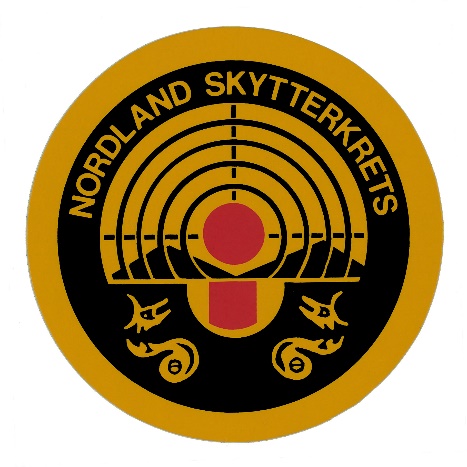 